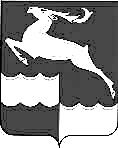 АДМИНИСТРАЦИЯ КЕЖЕМСКОГО РАЙОНАКРАСНОЯРСКОГО КРАЯПОСТАНОВЛЕНИЕ24.05.2023				            № 449-п				        г. КодинскО внесении изменений в постановление Администрации Кежемского района от 29.08.2019 № 608-п «Об утверждении Положения о проведении эвакуационных мероприятий в чрезвычайных ситуациях на территории муниципального образования Кежемский район и создании пунктов временного размещения населения»В связи с кадровыми изменениями, руководствуясь ст.ст. 17, 18, 20, 32 Устава района, ПОСТАНОВЛЯЮ:Внести в постановление Администрации Кежемского района от 29.08.2019 № 608-п «Об утверждении Положения о проведении эвакуационных мероприятий в чрезвычайных ситуациях на территории муниципального образования Кежемский район и создании пунктов временного размещения населения» следующие изменения:В абзаце 3 пункта 4 слова «Манееву Веру Михайловну» заменить словами «Кокоулину Наталью Викторовну».Приложении 2 к постановлению изложить в новой редакции согласно приложению к настоящему постановлению.Контроль за исполнением постановления возложить на заместителя Главы Кежемского района по жизнеобеспечению района А.М. Игнатьева. Постановление вступает в силу со дня, следующего за днем его официального опубликования в газете «Кежемский Вестник».Исполняющий полномочияГлавы района			                                                         Р.Н. МартыненкоПриложениек постановлению Администрации районаот 24.05.2023 № 449-пПриложение 2к постановлению Администрации районаот 29.08.2019 № 608-пПЕРЕЧЕНЬ пунктов временного размещения населения, пострадавшего в чрезвычайных ситуациях, созданных на базе муниципальных учреждений и организаций, на территории муниципального образования Кежемский район№п/пНаименование учреждения, развертывающего ПВРАдрес (телефон)Вместимость помещений / человекНачальник ПВР, должность1.Муниципальное бюджетное образовательное учреждение  «Кодинская средняя общеобразовательная школа №2» 663491 Красноярский край, Кежемский район, г. Кодинск, ул. Усенко, д.18 т. 8(39143) 2-14-0525 классов / 487 человекДиректорМКОУ КСОШ № 2Кухарев Сергей Владимирович2.Муниципальное бюджетное образовательное учреждение  «Кодинская средняя общеобразовательная школа №4» 663491 Красноярский край, Кежемский район, г. Кодинск, пр. Ленинского комсомола, д.24т. 8(39143) 7-04-0739 классов / 884 человекДиректор МКОУ КСОШ№ 4Кокоулина Наталья ВалерьевнаВсего:64 классов / 1371 человек